VALIDACION FT022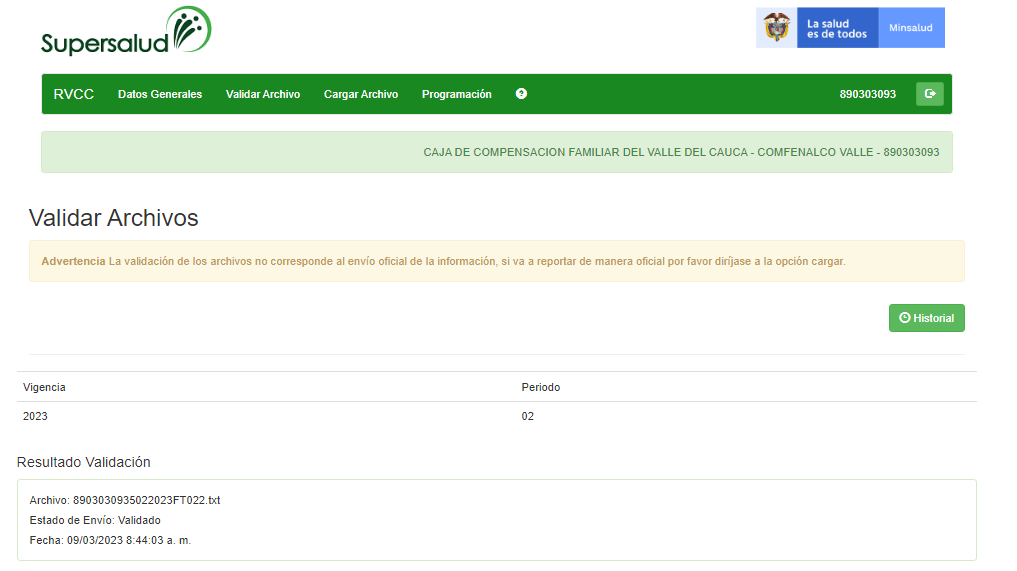 VALIDACION FT023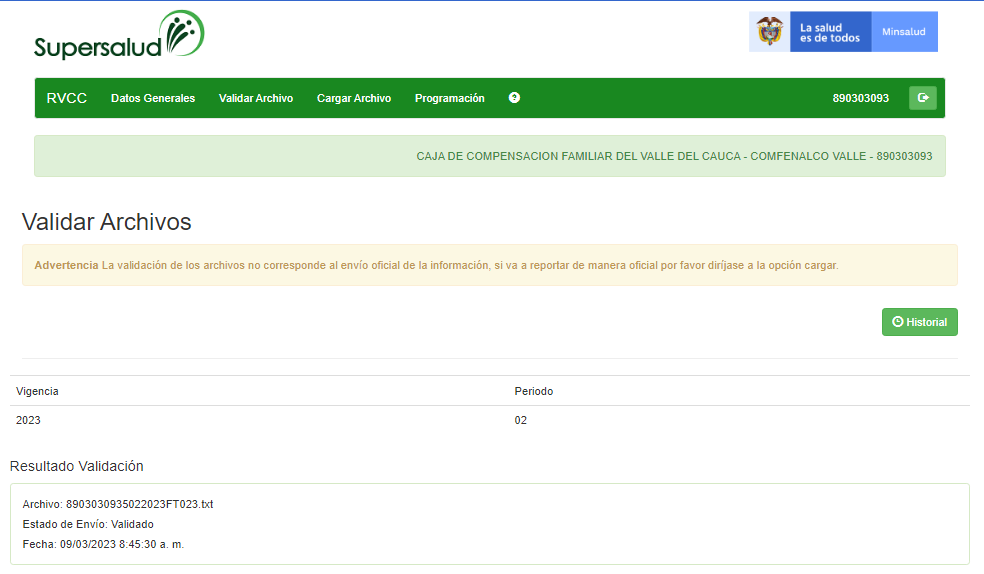 